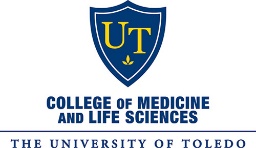 UTCOMLS’ Global Health ProgramSTUDENT FORM 3: TRAVEL CONSULT & PROOF OF CDC-RECOMMENDED VACINNATIONS[For Completion Prior to Participation in a University-Approved Global Health Experience]Participating Global Health student,  You must provide the Global Health Program with your proof of vaccinations as recommended by the Center for Disease Control and Prevention (CDC). All vaccination recommendations may be found on the CDC website at: https://wwwnc.cdc.gov/travel/destinations/list/.  Any questions in regards to recommended vaccinations  may be emailed to Deborah Krohn, Global Health Program Advisor, and she will consult with Dr. Kristopher Brickman (UTCOMLS’ Senior Associate Dean of Innovation & Global Health Program Director) in regards to your inquiry. If all recommended vaccinations are up-to-date, all you need to do is provide Deb Krohn with a copy of your Individual Immunization Compliance Report  at your pre-departure orientation. If, however, you still need to complete/update your recommended vaccinations, please schedule a pre-departure travel consultation appointment 4 – 6 weeks prior to the start of your intended travels at either: 1) The University of Toledo Medical Center’s Student Wellness Center (located at the Ruppert Health Center; phone number – 419.383.5000) or 2) The University of Toledo Main Campus Medical Center (located on the Main Campus; phone number – 419.530.3455). Remember to take your blank Global Health Student Form 3 (Travel Consult & Proof of CDC-Recommended Vaccinations) with you to your travel consultation appointment so the UT Student Wellness Center clinician can sign your form upon administering recommended vaccinations.  If you wish to have an outside physician complete your required travel consultation appointment, please schedule at your convenience and remember to take your blank Global Health Student Form 3 (Travel Consult & Proof of CDC-Recommended Vaccinations) with you for your clinician’s signature upon administering recommended vaccinations. Please direct all questions/concerns regarding recommended pre-travel vaccinations to Deborah Krohn, Global Health Program Advisor. Thank you!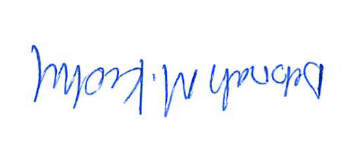 Deborah M. Krohn, M.Ed.Global Health Program Advisor – College of Medicine and Life Sciences, Health Science CampusThe University of Toledo2801 W. Bancroft St. Stranahan Hall, Room 1022A/Mail Stop 103                      Toledo, OH 43606phone: 419.530.2549 / fax: 419.530.5353email: deborah.krohn@utoledo.eduUTCOMLS’ Global Health ProgramSTUDENT FORM 3: TRAVEL CONSULT & PROOF OF CDC-RECOMMENDED VACINNATIONS[For Completion Prior to Participation in a University-Approved Global Health Experience]To be completed by a licensed health care provider after vaccination(s) are administered to student. STUDENT NAME: ________________________________________________________________________________TRAVEL DESTINATIONS: _________________________________________________________________________TRAVEL DATES: ________________________________________________________________________________I verify that the student has completed all CDC and other known health requirements for international travel to location listed above. If no boxes are marked, I verify that there are no CDC or other known health requirements for this site at this time.______________________________________ Signature and date of health care provider (include clinic stamp).      Revised January 2020_DMK NeedVaccine/Immunization/MedicationDate OrderedProvider/Person AdministeringDate ReceivedCURRENT CDC Travel Recommendations for listed area reviewed with and given to student.ALL vaccine consents are signed and witnessed.Hepatitis A Vaccine. (2 weeks before travel) One adult dose, 1 ml., IM, deltoid area. To be given IM at UHS.Typhim VI.  (2 weeks before travel) One adult dose, 0.5 ml IM, deltoid area. To be given at UHS.Oral Typhoid vaccine  (Vivotif Berna) as directed, p.o.Inactivated polio vaccine (IPV). One adult dose, 0.5 ml IM or SC, deltoid area. To be given at UHS.Tetanus-diphtheria booster. One adult dose, 0.5 ml IM, deltoid area. To be given at UHS.Rabies vaccine. (3 doses)Give 0.1 ml intradermal on Day 1, 7, and 21 or 28.Positive Hepatitis B surface antibody.                  Meningococcal vaccine. Give 0.5 ml SC.Yellow fever vaccine.MUST have International certificate and stamp.If your healthcare provider does not provide Yellow Fever vaccination, check CDC website for regional vaccination clinics.   If your healthcare provider does not provide Yellow Fever vaccination, check CDC website for regional vaccination clinics.   If your healthcare provider does not provide Yellow Fever vaccination, check CDC website for regional vaccination clinics.   Cipro 500 mg p.o. bid x 3 days or 750 mg x 1 dose for severe traveler’s diarrhea. Azithromycin 1gm, p.o. x 1 dose for severe traveler’s diarrhea.Mefloquine 250 mg.  (Larium)Take one weekly, same day each week.Start date             thru             .   Take for        weeks.Chloroquine 500 mg.  (Aralen)Take one weekly, same day each week, start date _____  thru ______.  Take for ___ weeks OR Atovoquine/Proguanil  1 daily while traveling plus 7 days OR Doxycycline 100 mg, 1 daily starting 1-2 days prior to travel plus 4 weeks after.(additions)